Goethe-Institut 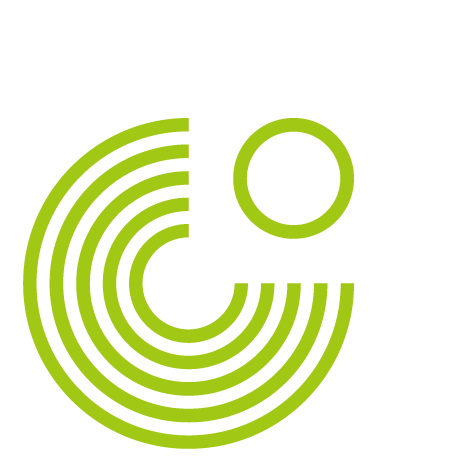 Bryggargatan 12A111 21 StockholmBibliothek 
Läsesalong PilenT +46 8 459 12 05, 28bibl@stockholm.goethe.orgwww.goethe.de/schwedenÖffnungszeiten der Bibliothek
Montag–Mittwoch 13 – 17 Uhr
Donnerstag           13 – 18 UhrLånereglerBiblioteket är öppet för allmänheten och det är gratis att låna. För att låna behövs ett lånekort, som erhålls mot uppvisande av ID-kort eller körkort.Uppgifter om dig och dina aktuella lån och reservationer registreras i ett gemensamt datasystem på Goethe-Institutet i Tyskland och används endast för bibliotekets lånavtal. Vi vidareförmedlar inte dina personuppgifter till tredje part.Du är ansvarig för det som lånas på kortet och att informera biblioteket om du vill ändra dina uppgifter. Barn och ungdomar under 18 år behöver ett intyg från vårdnadshavaren. Lånetid:
4 veckor för böcker, CDs, DVDs och Tidningar
2 veckor för snabblån av böcker och filmOmlån:
Lånetiden kan förlängas om materialet inte är reserverat av annan låntagare.Mein Goethe.de För att kunna komma åt alla dina tjänster behöver du ett användarkonto på Mein Goethe.de. När du har skapat användarkontot loggar du in med din mailadress och lösenord.E-Lån
Känner du till vårt digitala bibliotek? Låna tyskspråkiga e-böcker, e-ljudböcker och e-tidningar dygnet runt.